Living Blue – Marine Reserves - Vocabulary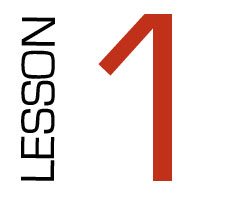 DefinitionsLook at the definitions. Create a picture in your mind showing theirMeaning then draw the picutre in the box providedWORDCREATE   IMAGEMEANINGBiodiversityThe different types of life in a community. The greater the numbers and types of different species the greater the biodiversity.HabitatsThe place where a plant or animal livesKiatiakitangaGuardianship and protection of the environment (for long term benefit of everyone and future generations)ProtectedTo keep safeEndangeredAt risk of becoming extinctSustainableCan go on and on for everSpeciesWhat type is itEcosystemAnimals and plants that live together and are dependent on each otherReserveTo protect something for future useCo-governance To share decision making